Открытый урок по искусству (изобразительное искусство)с использованием ИКТ на тему: "Страна восходящего солнца. Образ художественной культуры Японии. Рисование ветки цветущей сакуры"Тема: Страна восходящего солнца. Образ художественной культуры Японии. Рисование ветки цветущей сакуры.Цель: Обучение овладением техникой Алла прима в изобразительном искусстве у младших школьниковЗадачи:Воспитательные: вырабатывают  правильные позиции в отношении ценностей к  традициям и культуре Японии,  воспринимают  эстетический характер традиционного для Японии почитания красоты природы.Развивающие: развивают  художественный вкус, индивидуальные творческие способности, мелкую моторику руки. Обучающие: знакомятся  с  техникой  Алла прима  и отрабатывают ее в изображении Японского пейзажа. Приобретают  новые композиционные навыки.  Научатся  рисовать цветущую ветку вишни с использованием смешанной техники. Изображают  природу через детали, характерные для японского искусства.УУД. Предметные: расширяют свои представления о культуре Япония; получают возможность продолжить учиться, организовывать свое рабочее место ,использовать художественные материалы; усваивают суть понятий «образ», «кимоно», «хокку», «экибана».Метапредметные: понимают учебную задачу урока, отвечают на вопросы, обобщают собственные представления, оценивают свои достижения.Личностные: имеют мотивацию к учебной деятельности, навыки сотрудничества со сверстниками в рабочей ситуации ,отзывчивы к красоте образа цветущей вишни в Японском искусстве.Оборудование: мультимедийный проектор, ПК, презентация.Материалы: на каждом рабочем месте акварель, гуашь белая, красная, черная или коричневая, кисточки №2, 6, палитра, лист белой бумаг, баночка для воды, салфетка.Ход урока:Организационный момент.Прозвенел звонок,Начинается урок.- Проверьте готовность к уроку. Если чего-то не хватает, поднимите руку. (На слайде изображение инструментов и материалов, необходимых для урока.)Сообщение темы и целей урока.- Сегодня на уроке мы отправимся в путешествие в удивительную страну. Предлагаю вам поздороваться на языке этой страны.- Ко-ни-шу-а. (Ко-ни-шу-а.)- Как вы думаете, на каком языке вы поздоровались? (Мы поздоровались на …………….языке).- А чтобы точно узнать что это за язык, и в какую страну мы отправимся , отгадайте ребус .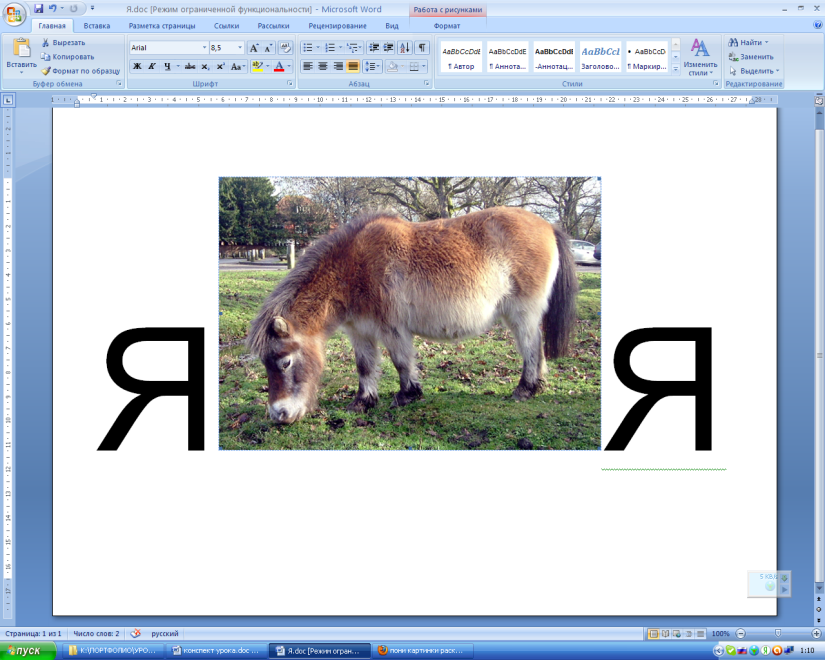 - Верно, это страна Япония.- Эту страну называют страной восходящего солнца.- В какой части света она находится? (Япония находится на востоке) - Давайте обратимся за помощью к карте и посмотрим как выглядит эта загадочная страна? - Это страна зеленых гор и морских заливов. В Японии можно увидеть самую разнообразную природу, можно сказать, что здесь соседствуют север и юг.Флаг у Японии двухцветныйВводная беседа- Прежде, чем приступить к рассказу об этой удивительной стране, хочу раскрыть вам тайну искусства этой страны, которая состоит в том, чтобы вслушиваться в несказанное, любоваться невидимым. - Как вы понимаете это высказывание? Что значит вслушиваться в несказанное? (Это значит слушать звуки природы. Умение понять когда человеку грустно, а он об этом не говорит.)- Верно. А как это любоваться невидимым? (Это ощущать запах, слушать пение птиц, журчание ручейка, чувствовать прикосновения и др.)- Молодцы, ребята!- С древних времен у японцев появился обычай любоваться природой.- Какими явлениями природы можно любоваться зимой? (Зимой можно любоваться морозными узорами на стекле, свежевыпавшим снегом, узорами на снежинках, инеем на ветках.)- Верно, а осенью? (Осенью можно любоваться разноцветной листвой на деревьях, проливным дождем)- Чем бы вы любовались в летнее время? (Летом бы я любовалась (любовался) цветением роз, ромашек, бегущими в небе облаками, шелестом листьев)- Предлагаю вам послушать отрывок из японской поэзии, автора Кито.Гляжу – опавший листОпять упал на ветку.То бабочка была.                               Кито. - Что вы представили? (Я представил как только что упавший лист вдруг взлетел на ветку. Это же была бабочка)- Послушайте другое стихотворение, автора Мацуо БасёНад ручьем весь деньЛовит, ловит стрекозаСобственную тень.                               Басё- Что ты представил? (Я представил, как стрекоза летает над водой и как бы играет с собственной тенью)- Что особенного вы заметили в японской поэзии? (Поэты как будто говорят о человеке через образы природы)- Творческие приемы очеловечивания природы характерны не только для поэтов, но и для художников.- Перед вами картины известного японского художника Кацусика Хокусая.Знакомство с творчеством японского художника К.Хокусая- Кацусика Хокусай не только художник, но и поэт и писатель. Он родился в Токио. Уже в 10 лет Хокусай служил в книжной лавке, где впервые увидел и полюбил работы художников – графиков. В 1778 году он начинает работать как иллюстратор. В течении жизни художник проиллюстрировал более 500 книг. Среди них были его собственные книги, 12 сборников – пособий по рисованию. Позже основной темой творчества  Хокусая стал пейзаж. Очень часто на его картинах можно увидеть символ Японии – гору Фудзияма, «Цветение сакуры», а также морские пейзажи «большая волна в Канагава» - Предлагаю вам повнимательнее рассмотреть картины этого художника.  Сравнение японской и русской пейзажной живописи.- Ребята, вы рассмотрели  работы японского художника Кацусика Хокусая. А вот работы наших русских художников.- Работы каких художников вы видите. (Я вижу пейзаж И.И. Левитана «Золотая осень». Я вижу пейзаж И.И. Шишкина «________________»)- Чем похожи картины? (Картины изображают величие, красоту природы)- Чем отличаются?  (Японские художники тщательно прорисовывают цветы, ветки )- Верно, художники Японии изображают  мир природы, пристально вглядываясь в детали. В этом и заключается особенность восточной живописи.Актуализация знаний учащихся.- Ребята, а какая картина отображает то явление природы, которое мы наблюдаем каждый год весной? - В конце марта Япония полностью  преображается. Сотни тысяч деревьев покрываются белыми и розовато-белыми цветами, поэтому издали кажется, будто они окутаны облаками и покрыты хлопьями снега. На улицах Японии начинается настоящий праздник с вишневым ароматом – праздник сакуры.Японцы верят, что в дереве теплится душа .Заботясь о сакуре, японцы учатся уважать старость, традиции своей семьи и своего народа. Я надеюсь, что в конце урока и мы сможем устроить свой маленький фестиваль любования вашими работами.4.Практическая работа.Мы не случайно будем рисовать ветвь цветущей вишни в осенний  день, потому, что японцы задолго готовятся к этому событию, расписывая предметы домашнего обихода, одежду изображениями ветки цветущей сакуры. Чтобы нарисовать ветку сакуры, для фона мы с вами выполним японский пейзаж. Воздух в Японии очень влажен,  легкая туманность окутывает природу Японии. Чтобы показать эту туманность и размытость мы с вами начнем работать в технике   Алла прима –живопись по сырому. Этапы выполнения пейзажа в технике Алла прима: Для того чтобы выполнить работу, необходимо полностью смочить листок водой и на влажную бумагу накладывать цвет. (наглядная демонстрация).Набираем на кисточку акварель и легкими движениями намечаем контур Японского пейзажа.Начинаем накладывать цвета с неба, далее горы и долина. - Даем немного фону подсохнуть перед тем, как начнем  работать над веткой сакуры.5.Физкультминутка- Ребята, не правда ли красива ветка сакуры?         - Давайте и мы попробуем красоту сакуры отобразить в движении.              «Цветы сакуры»            Наши нежные цветки            Распускают лепестки.            Ветерок чуть дышит,            Лепестки колышет.            Нашей сакуры цветки            Закрывают лепестки,            Тихо засыпают,            Головой качают6. Рисование основного элемента сакуры.А теперь мы начнем рисовать ветку Сакуры гуашью. Этапы рисования: набираем на кисточку черную или коричневую гуашь:начинаем рисовать ветку размещая ее по диагонали листа, создавая ассиметричную композицию.  Проводим плоской стороной кисти, намечая фон ветки:затем оттеняем на тон темнее шероховатости коры ветки, слегка подрагивающей рукой.последовательно: основная ветка, затем  тонкие, вверх, вниз, легкими движениями. на палитре в белила добавляем немного красного цвета, смешиваем и получаем нежно розовый цвет, этим цветом мы будем рисовать цветы сакуры.намечаем зоны, где будут цветы  касанием  кисточки ;следуем логике: раскрытый цветок, следом -  полураскрытый, затем – бутон. Маленькие бутоны – почки можно продолжить и далее в виде точек. Раскрытый цветок имеет 5 лепестков, полураскрытый – 3, бутон – один.5:3:1. Повторяем эту последовательность на нескольких тонких веточках.наносим основной тон цветка широкими каплями и прорисовываем контуры цветка черным цветом рисуем детали цветка: - сердцевина в виде скобочек – запятых, из  нее  тонкими штрихами выводим тычинки и завершаем их точками. наши цветы готовы. Нарисуйте самостоятельно остальные цветки. Но только так, чтобы их не было очень много – так ветка будет казаться тяжелой, и не очень мало – будет много пустого места.Добавьте немного зеленых листочков.Итог урока - Молодцы, ребята, наш урок подходит к концу. - Скажите, о какой стране сегодня шла речь на уроке?- Что вы узнали об этой стране?          - Чем отличаются пейзажи нашего края от пейзажей Японии?          -Какое дерево является символом Японии? Чему научились на уроке?- Оцените свою работу на уроке.Оценка 5 ставится, если рисунок  был выполнен самостоятельно, без помощи учителя, аккуратно.Оценка 4 ставится, если рисунок был выполнен самостоятельно, аккуратно, помощь учителя использовалась не более 2 раз за урок.Оценка 3 ставится, если рисунок был выполнен с помощью учителя, неаккуратно.Оценка 2 ставится, если рисунок не выполнен.- Поместите рисунок  под соответствующую оценку.8.Выставка работ.Итак, ребята, вы славно потрудились. Давайте начнем наш маленький фестиваль любования цветами сакуры.Стихотворение.Промолвил подорожник сад - прекрасен, но все же от него не много проку.Он рану залечить, увы, не властен, лишь тропы в нем, а предо мной – дорога.А сад благоухал и слов не слушал, свела с ума своя ж краса цветная.Он красотой лечил людские души, возможно даже сам того не зная.У каждого свое предназначенье! Ни осуждать, ни исправлять не надо.Необходимо нам Земли вращенье! И красота божественного сада!Борис Прахов10. Подведение итогов урока.-Ребята, вам понравился наш урок?Мне было приятно с вами работать. Я хочу, чтобы вы больше узнали о традициях и культуре разных стран и никогда не забывали о своей Родине.До свидания.Дополнительная информацияЯпония расположена на островах Тихого океана. Японские острова находятся в зоне, подверженной частым землетрясениям и тайфунам. В Японии все горы священные. Особенно священна гора Фудзи – самая высокая в Японии, почти 4000 метров. Обычно восходители поднимаются на нее ночью, чтобы встретить там восход солнца. Гора Фудзи – действующий вулкан! Около 300 лет здесь не было извержений, но зато последнее извержение было таким сильным, что даже далекий от горы город, столица Японии - Токио был, как снегом, засыпан слоем пепла. Жители острова привыкли быть настороже, довольствоваться скромным бытом, быстро восстанавливать жилище и хозяйство после стихийных бедствий. Несмотря на природные стихии, постоянно угрожающие благополучию людей, японская культура отражает стремление к гармонии с окружающим миром, умение видеть красоту природы в большом и малом.Для любого народа, пожалуй, самым важным является жилище, дом, постройка. Мы говорили об этом, когда знакомились с русской избой. Люди не могут жить вне коллектива, им нужны такие постройки, где они могли бы собираться все вместе. Такими сооружениями издавна были….(вопрос классу: что?) храмы. Давайте вспомним, на кого похожи храмы в России (на богатырей). А вот здание японского храма – пагода – больше похоже на что? /версии детей/. Да, похоже на изящную легкую башню, дерево. Это особенное явление, совсем непохожее ни на наши храмы, ни на европейские.Свою собственную кровлю имеет каждый этаж. И у этих крыш есть особенность – поднятые кверху концы. К концам кровли иногда привешивают колокольчики, ими играет ветер, и они звенят. Японские архитекторы возводят свои постройки так, чтобы они сливались с окружающей средой, были открыты ей.Еще в древности у японцев возникло умение видеть бесценную красоту каждого маленького кусочка жизни. В школе есть даже такой особый предмет : как искусство любования. На котором учат: всматриваться в окружающее, обычное  – и видеть красивое,   всматриваться в малое – и видеть великое.